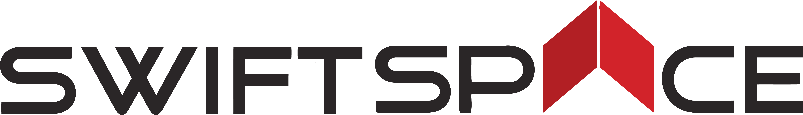 SWIFTSPACE  Inc/ Contract #:  GS-27F-001AA
NACIS: 337214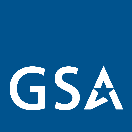 CREDIT CARD FORM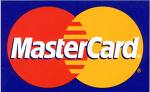 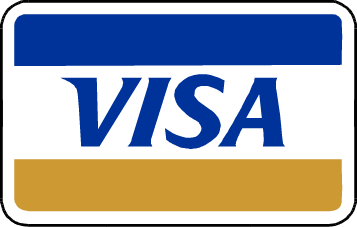 Card Holder’s Signature: __________________________________DEALER INFORMATIONDealer NameDealer AddressDealer ContactEmail AddressDealer TelephoneDealer FaxBILL TOSHIP TONameNameStreet1Street1Street2Street2CityCityStateZip CodeStateZip CodePAYMENTCARD INFOCard HolderCredit Card #Expiration DateQuantityRequestedSelected BrandModel NumberSelected FinishesGSA              Net PriceExtended              Net Price ●●$$●●$$●●$$●●$$●●$$SPECIAL INSTRUCTIONS                  Additional InformationSEND COMPLETED FORM TO:Larry Ingram & Associates / Swiftspace Contract AdministratorContact Phone:  301-519-1480Contact Fax:  301-519-1480Contact Email:  gsa@ingramassoc.com